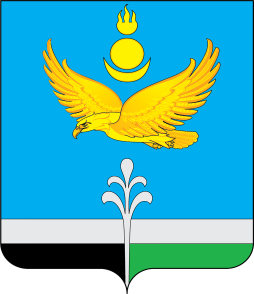 РОССИЙСКАЯ ФЕДЕРАЦИЯИРКУТСКАЯ ОБЛАСТЬНУКУТСКИЙ РАЙОНАДМИНИСТРАЦИЯМУНИЦИПАЛЬНОГО ОБРАЗОВАНИЯ «НУКУТСКИЙ РАЙОН»ПОСТАНОВЛЕНИЕ31 января 2023                                                    № 44                                                п. НовонукутскийОб утверждении Примерного положения об оплате труда работников муниципального казенного учреждения «Центр образования Нукутского района»В соответствии с Федеральным законом от 06.10.2023 № 131-ФЗ «Об общих принципах организации местного самоуправления в Российской Федерации», частью 4 Бюджетного кодекса Российской Федерации, согласно статьей 144, 145 Трудовым кодексом Российской Федерации, руководствуясь статьей 35 Устава муниципального образования «Нукутский район», АдминистрацияПОСТАНОВЛЯЕТ:       1. Утвердить Примерное положение об оплате труда работников муниципального казенного учреждения «Центр образования Нукутского района» (Приложение № 1).       2. Признать утратившим силу постановление Администрации муниципального образования «Нукутский район» от 27.11.2017 № 544 «Об утверждении Положения об оплате труда работников муниципального казенного учреждения «Центр образования Нукутского района», отличной от Единой тарифной сетки».       3. Опубликовать настоящее постановление в печатном издании «Официальный курьер» и разместить на официальном сайте муниципального образования «Нукутский район».       4. Настоящее постановление распространяется на правоотношения, возникшие с 01 января 2023 г.       5. Контроль за исполнением настоящего постановления оставляю за собой.Мэр 					                                                               С.Г. ГомбоевПриложение № 1к постановлению Администрации МО «Нукутский район»от 31.01.2023 № 44Примерное положение
об оплате труда работников муниципального казенного учреждения«Центр образования Нукутского района» Глава 1. Общие положения1.1. Настоящее Примерное положение об оплате труда работников муниципального казенного учреждения «Центр образования «Нукутского района»  (далее – Примерное положение) разработано в соответствии с  Федеральным законом от 06.10.2023 № 131-ФЗ «Об общих принципах организации местного самоуправления в Российской Федерации», Бюджетным кодексом Российской Федерации, Трудовым кодексом Российской Федерации и определяет систему оплаты труда руководителя и работников  муниципального казенного учреждения «Центр образования Нукутского района (далее – Учреждение).1.2. Настоящее Примерное положение является основой для разработки положения об оплате труд работников Учреждения (далее – положение об оплате труда), утверждаемого коллективным договором Учреждения, соглашением и (или) локальным нормативным актом Учреждения с учетом мнения представительного органа (представителей) работников Учреждения.1.3. Оплата труда работников Учреждения (далее – работники) состоит из должностного оклада, повышающих коэффициентов к должностному окладу, выплат компенсационного и стимулирующего характера.Руководителю и работникам Учреждения могут осуществляться иные выплаты из фонда оплаты труда (далее – дополнительные выплаты).1.4. Условия оплаты труда работника, в том числе размер должностного оклада, размер повышающего коэффициента к должностному окладу, размеры выплат компенсационного и стимулирующего характера являются обязательными для включения в трудовой договор, заключаемый с работником.1.5. Штатное расписание Учреждения (далее – штатное расписание) после согласования с Администрацией муниципального образования «Нукутский район» утверждается руководителем Учреждения. При формировании штатного расписания допускается конкретизация наименования должностей с учетом специализации деятельности работников.1.6. Заработная плата работников, устанавливаемая положением об оплате труда в соответствии с настоящим Примерным положением, не может быть ниже заработной платы, выплачиваемой работникам до вступления в силу настоящего Примерного положения, при условии сохранения объема трудовых (должностных) обязанностей работников и выполнения ими работ той же квалификации, и максимальным размером не ограничивается.1.7. Финансирование расходов на оплату труда работников осуществляется за счет средств местного бюджета в пределах расходов на заработную плату работников, утвержденных распоряжением Администрации муниципального образования «Нукутский район» на текущий финансовый год.Глава 2. Установление должностных окладов работников и повышающих коэффициентов к должностным окладам2.1. Должностные оклады работников (далее - оклад) устанавливаются с учетом требований к профессиональной подготовке и уровню квалификации, необходимым для осуществления соответствующей профессиональной деятельности, на основе квалификационного справочника должностей руководителей, специалистов и других служащих или профессиональных стандартов.2.2. Размеры окладов руководителя Учреждения, заместителя  руководителя Учреждения и специалистов Учреждения  устанавливаются в следующих размерах:2.3. Наименования должностей работников являются обобщающими, в штатном расписании допускается их конкретизация через указание на выполняемые функции.	 2.4. К должностному окладу руководителя и заместителя руководителя может применяться повышающий коэффициент в размере до 1,5.	2.5. Конкретный размер повышающего коэффициента в отношении руководителя Учреждения определяется нормативным правовым актом Администрации муниципального образования «Нукутский район» персонально.	2.6. К должностному окладу работников, указанных в пункте 2.2, может применяться повышающий коэффициент в размере до 1,3.	2.7. Конкретный размер повышающего коэффициента в отношении работников Учреждения определяется локальным нормативным актом Учреждения персонально.	2.8. Критериями определения размера повышающего коэффициента являются уровень нагрузки и уровень ответственности.2.9. Размеры должностных окладов вспомогательного персонала Учреждения устанавливаются в зависимости от присвоенных им квалификационных разрядов в соответствии с Единым тарифно-квалификационным справочником работ и профессий рабочих в следующих размерах:2.10. Индексация размеров должностных окладов руководителя и работников Учреждения осуществляется  нормативным правовым актом Администрации муниципального образования «Нукутский район» в пределах бюджетных ассигнований на соответствующий финансовый год.2.11. Районные коэффициенты и процентные надбавки к должностному окладу, ежемесячным и иным дополнительным выплатам работникам за работу в южных районах Иркутской области устанавливаются в соответствии с законодательством.Глава 3. Порядок, условия и размеры выплат компенсационного характера3.1. Работникам осуществляются следующие виды выплат компенсационного характера:1) выплаты за работу в условиях, отклоняющихся от нормальных (при выполнении работ различной квалификации, совмещении профессий (должностей), сверхурочной работе, работе в выходные и нерабочие праздничные дни), работе в ночное время;2) выплаты за работу в южных районах Иркутской области;3) иные виды выплат компенсационного характера, предусмотренные законодательством.3.2. Выплаты компенсационного характера, предусмотренные подпунктами 1, 3 пункта 1 настоящей главы, устанавливаются в процентах к окладам или в абсолютных размерах.3.3. Вспомогательному персоналу за каждый час работы в ночное время (с 22 часов до 6 часов) производится доплата в размере 30 % должностного оклада, рассчитанного за час работы.3.4. Районные коэффициенты и процентные надбавки к должностному окладу, стимулирующим, компенсационным и иным выплатам работникам за работу в южных районах Иркутской области устанавливается в соответствии с законодательством.3.5. Порядок, условия и размеры выплат компенсационного характера устанавливаются положением об оплате труда, коллективным договором и (или) локальным нормативным актом Учреждения с учетом мнения представительного органа (представителей) работников.Глава 4. Порядок, условия и размеры выплат стимулирующего характера4.1. Руководителю и работникам устанавливаются следующие виды выплат стимулирующего характера:1) ежемесячная процентная надбавка к окладу за непрерывной стаж работы в Учреждении;2) ежемесячная процентная надбавка к окладу за сложность, напряженность и высокие достижения в труде;4) персональный повышающий коэффициент к окладу;5) ежемесячное денежное поощрение;6) премия за выполнение особо важных и сложных заданий.4.2. Размеры надбавки за непрерывный стаж работы в Учреждении:4.3. В стаж непрерывной работы, дающий право на получение ежемесячной процентной надбавки, включаются периоды работы:а) в муниципальных, областных, федеральных (государственных) учреждениях (предприятиях);б) в органах местного самоуправления на должностях муниципальной службы и на должностях, не являющихся должностями муниципальной службы, осуществляющих техническое обеспечение;в) иных государственных органах.Порядок назначения надбавки за непрерывный стаж работы в Учреждении устанавливается положением об оплате труда.Выплата надбавки за непрерывный стаж работы в Учреждении в отношении конкретного работника осуществляется на основании локального нормативного акта Учреждения.4.4. Рекомендуемый размер надбавки за сложность, напряженность и высокие достижения в труде устанавливается в размере  до 35 % оклада работника.Конкретный размер надбавки за сложность, напряженность и высокие достижения в труде по должностям (профессиям) устанавливается руководителем Учреждения и закрепляется в штатном расписании.4.5. Выплата ежемесячного денежного поощрения производится на основании локального нормативного акта Учреждения пропорционально отработанному работником времени и не может превышать 0,4 от должностного оклада работника.4.6. Работникам может устанавливаться персональный повышающий коэффициент к окладу (далее - персональный коэффициент).Конкретный размер персонального коэффициента устанавливается с учетом профессиональной подготовленности работника, сложности выполняемой работы, степени самостоятельности и ответственности при выполнении поставленных задач на основании локального нормативного акта Учреждения.Должностной оклад работника, увеличенный на персональный коэффициент не образует новый должностной оклад.Рекомендуемый размер персонального коэффициента - до 1,3.4.7. Размер премии по результатам работы за год руководителю и работнику учреждения не должен превышать одного должностного оклада руководителя и  работника Учреждения соответственно. Премия по результатам работы  выплачивается по итогам работы за год и единовременно. Выплата премии по результатам работы за год работникам производится на основании локального нормативного акта Учреждения с учетом личного вклада работника в выполнение стоящих перед Учреждением задач. Выплата премии по результатам работы за год производится пропорционально отработанному времени.4.8. Порядок, размеры и условия выплаты работникам  премии по результатам работы за год устанавливаются положением об оплате труда на основании утвержденных показателей и критериев эффективности деятельности работников.Рекомендуемый перечень показателей и критериев эффективности деятельности работников определен в Приложении № 1 к настоящему Положению.4.9. Конкретный размер премии по результатам работы за год руководителю Учреждения определяется учредителем на основании нормативного правого акта учредителя в зависимости от достижения им целевых показателей эффективности деятельности, установленных в Приложении № 2 к настоящему Положению. 4.10. Конкретные размеры выплат стимулирующего характера работникам устанавливаются руководителем Учреждения.4.11. Перечень выплат стимулирующего характера, предусмотренный настоящей главой, не является обязательным и устанавливается исходя из финансовых возможностей Учреждения.Глава 5. Размер, порядок и условия дополнительной выплаты при предоставлении ежегодного оплачиваемого отпуска5.1. Единовременная выплата при предоставлении ежегодного оплачиваемого отпуска (далее - единовременная выплата) производится один раз в год на основании соответствующего письменного заявления руководителя и работника Учреждения в случае:а) предоставления ежегодного оплачиваемого отпуска в полном объеме;б) разделения в установленном порядке ежегодного оплачиваемого отпуска на части - при предоставлении одной из частей данного отпуска;в) замены в установленном порядке части ежегодного оплачиваемого отпуска денежной компенсацией - одновременно с предоставлением данной компенсации.5.2. Размер единовременной выплаты при предоставлении ежегодного оплачиваемого отпуска составляет один должностной оклад без учета повышающих коэффициентов.5.3. В случае если при разделении в установленном порядке ежегодного оплачиваемого отпуска на части единовременная выплата не производилась, она подлежит выплате при предоставлении последней части ежегодного оплачиваемого отпуска.5.4. Единовременная выплата производится пропорционально отработанному времени при увольнении руководителя и работника в случае:а) предоставления неиспользованного отпуска с последующим его увольнением;б) выплаты денежной компенсации за неиспользованный отпуск.5.5. Решение руководителя Учреждения о выплате работнику единовременной выплаты оформляется соответствующим локальным нормативным актом.Порядок и условия осуществления дополнительных выплат устанавливаются положением об оплате труда.5.6. Решение о выплате руководителю Учреждения  единовременной выплаты осуществляется – на основании правового акта учредителя, заместителю и главному бухгалтеру Учреждения – на основании локального нормативного акта Учреждения.Глава 6. Заключительные положения6.1. Фонд оплаты труда работников формируется на очередной финансовый год исходя из объема лимитов бюджетных обязательств, утвержденных Учреждению, включая сумму окладов, сумму повышающих коэффициентов к окладам, выплаты компенсационного и стимулирующего характера, а также дополнительные выплаты.6.2. Фонд оплаты труда работников формируется с учетом районного коэффициента и процентной надбавки за стаж работы в южных районах Иркутской области, применяемых в размерах, установленных действующим законодательством.6.3. Оплата труда работников, работающих по совместительству, а также на условиях неполного рабочего времени, производится пропорционально отработанному времени либо на других условиях, определенных трудовым договором. Определение размеров заработной платы работников по основной должности, а также по должности, занимаемой по совместительству, производится раздельно по каждой из этих должностей. Дополнительные выплаты, предусмотренные главой 5 настоящего Примерного положения, производятся только по основной должности.Приложение № 1к Примерному положению об оплате трудаработников муниципального казенного учреждения«Центр образования Нукутского района»Рекомендуемый перечень 
показателей и критериев эффективности деятельности работников муниципального казенного учреждения «Центр образования Нукутского района»Приложение № 2к Примерному положению об оплате трудаработников муниципального казенного учреждения«Центр образования Нукутского района»Целевые показатели эффективности деятельности руководителямуниципального казенного учреждения «Центр образования Нукутского района»*1 балл равен 1 процентуНаименование должностиРазмер должностного оклада, руб.Директор16 800Заместитель15700Главный бухгалтер, главный экономист15 600Старший методист15255Ведущий специалист, ведущий бухгалтер, ведущий экономист15 255Инженер 1 категории, бухгалтер 1 категории, экономист 1 категории, контрактный управляющий, юрисконсульт 1 категории, методист13155Заведующий хозяйством9790Инженер 2 категории, бухгалтер 2 категории, экономист 2 категории, программист, юрисконсульт 2 категории9513Юрисконсульт, специалист, инженер, системный администратор9237Наименование квалификационного разряда в соответствии с Единым тарифно- квалификационным справочником работ и профессий рабочихРазмер должностного оклада, руб.1 квалификационный разряд11 7202 квалификационный разряд118053 квалификационный разряд119154 квалификационный разряд12 0505 квалификационный разряд12 125N п/пСтаж работы, летРазмер надбавки за выслугу лет, %1231.от 3 до 8 лет102.свыше 8 до 13 лет153.свыше 13 до 18 лет204.свыше 18 до 23 лет255.свыше 23 лет30№ п/пПоказатели и критерии эффективности деятельности работников Учреждения121.Качественное, своевременное исполнение должностных обязанностей, предусмотренных трудовым договором, должностной инструкцией2.Качественное своевременное исполнение порученной работы, связанной с обеспечением выполнения функций, возложенных на Учреждение3.Качественное и своевременное рассмотрение заявлений, писем, жалоб граждан и организаций4.Участие в выполнении особо важных работ и заданий5.Соблюдение трудовой дисциплины6.Соблюдение сроков представления установленной отчетности7.Соблюдение требований по сохранению информации и информационной безопасности8.Соблюдение правил по охране труда№ п/пПоказатели эффективности деятельностиКоличество баллов1Отсутствие обоснованных жалоб, обращений, содержащих претензии, критику качества предоставления услуг, работотсутствие – 10 балловналичие – 0 баллов2Наличие замечаний, предписаний, представлений со стороны контролирующих и надзорных органов, допущенных в результате ненадлежащего исполнения должностных обязанностей директора Учреждения и (или) работников Учрежденияотсутствие – 10 балловналичие  - 0 баллов 3Наличие организационно-распорядительных документов, локальных правовых  актов, соответствующих действующему законодательству, необходимых для деятельности Учрежденияотсутствие – 0 балловналичие  - 10 баллов 4Обеспечение информационной открытости Учреждения, (своевременная публикация информации в разделе «Образование» на официальном сайте  муниципального образования «Нукутский район», обеспечение раздела в актуальном состоянии в соответствии с законодательством) отсутствие – 0 балловналичие  -10 баллов5Утверждение и размещение плана-графика закупок на отчетный финансовый годсвоевременное утверждение и размещение – 10 баллов, нарушение сроков утверждения или размещения – 0 баллов6Размещение отчета об объеме закупок у субъектов малого предпринимательствасвоевременное утверждение и размещение – 10 баллов, нарушение сроков утверждения или размещения – 0 баллов7Наличие документов, определяющих стратегические направления развития муниципальной системы образования (концепций, программ, стратегий)наличие – 10 баллов,отсутствие – 0 баллов.8Своевременное и качественное предоставление информации по отдельным запросам в надзорные, профилактические, правоохранительные и исполнительные органысвоевременное и качественное - 10 баллов;несвоевременное и (или) некачественное - 0 баллов9Выполнение поручений Администрации муниципального образования «Нукутский район»своевременное и качественное - 10 баллов;несвоевременное и (или) некачественное - 0 баллов10Отсутствие задолженности по уплате налогов и страховых взносов отсутствие – 10 балловналичие  - 0 баллов 